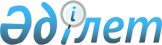 О внесении изменения в постановление акимата города Усть-Каменогорска от 21 июня 2018 года № 2766 "Об утверждении коэффициентов зонирования, учитывающих месторасположение объектов налогообложения в городе Усть-Каменогорске и территории, переданной в его административное подчинение"
					
			Утративший силу
			
			
		
					Постановление акимата города Усть-Каменогорска Восточно-Казахстанской области от 15 мая 2019 года № 2005. Зарегистрировано Департаментом юстиции Восточно-Казахстанской области 20 мая 2019 года № 5953. Утратило силу постановлением акимата города Усть-Каменогорска Восточно-Казахстанской области от 28 ноября 2019 года № 4769
      Сноска. Утратило силу постановлением акимата города Усть-Каменогорска Восточно-Казахстанской области от 28.11.2019 № 4769 (вводится в действие с 01.01.2020).

      Примечание РЦПИ.

      В тексте документа сохранена пунктуация и орфография оригинала.
      В соответствии с пунктом 2 статьи 50 Закона Республики Казахстан от 6 апреля 2016 года "О правовых актах", акимат города Усть-Каменогорска ПОСТАНОВЛЯЕТ:
      1. Внести в постановление акимата города Усть-Каменогорска от 21 июня 2018 года № 2766 "Об утверждении коэффициентов зонирования, учитывающих месторасположение объектов налогообложения в городе Усть-Каменогорске и территории, переданной в его административное подчинение" (зарегистрировано в Реестре государственной регистрации нормативных правовых актов за № 5-1-192, опубликовано в Эталонном контрольном банке нормативных правовых актов Республики Казахстан в электронном виде 17 июля 2018 года, в газетах "Дидар", "Рудный Алтай" 19 июля 2018 года) следующее изменение:
      в преамбуле указанного постановления слова "приказом Министра по инвестициям и развитию Республики Казахстан от 22 января 2016 года № 55 "Об утверждении Методики расчета коэффициента зонирования" (зарегистрирован в Реестре государственной регистрации нормативных правовых актов № 13285)" заменить словами "приказом Министра информации и коммуникаций Республики Казахстан от 12 ноября 2018 года № 475 "Об утверждении Методики расчета коэффициента зонирования" (зарегистрирован в Реестре государственной регистрации нормативных правовых актов № 17847)".
      2. Государственному учреждению "Аппарат акима города Усть-Каменогорска Восточно-Казахстанской области" в установленном законодательством Республики Казахстан порядке обеспечить:
      1) государственную регистрацию настоящего постановления в территориальном органе юстиции;
      2) в течение десяти календарных дней со дня государственной регистрации настоящего постановления акимата направление его копии в бумажном и электронном виде на казахском и русском языках в Республиканское государственное предприятие на праве хозяйственного ведения "Институт законодательства и правовой информации Республики Казахстан" для официального опубликования и включения в Эталонный контрольный банк нормативных правовых актов Республики Казахстан;
      3) в течение десяти календарных дней после государственной регистрации настоящего постановления направление его копии на официальное опубликование в периодические печатные издания, распространяемые на территории города Усть-Каменогорска;
      4) размещение настоящего постановления на интернет–ресурсе акимата города Усть-Каменогорска после его официального опубликования.
      3. Контроль за исполнением настоящего постановления возложить на заместителя акима города Усть-Каменогорска Литвинову Е.А.
      4. Настоящее постановление вводится в действие по истечении десяти календарных дней после дня его первого официального опубликования.
					© 2012. РГП на ПХВ «Институт законодательства и правовой информации Республики Казахстан» Министерства юстиции Республики Казахстан
				
      Аким

      города Усть-Каменогорска

Ж. Омар

      "СОГЛАСОВАНО":

      Руководитель республиканского 

      государственного учреждения

      "Управление государственных доходов 

      по городу Усть-Каменогорск Департамента 

      государственных доходов по Восточно-Казахстанской 

      области Комитета государственных доходов

      Министерства финансов Республики Казахстан" 

      "____"__________2019 года

      _____________________

К. Койшинов
